БЮЛЛЕТЕНЬдля рейтингового голосованиясреди жителей муниципального образования городского поселения Игримпо выбору общественных территорий,подлежащих благоустройству в первоочередном порядкев рамках муниципальной программы "Формирование современнойгородской среды городского поселения Игрим" в 2022 годуФамилия Имя Отчество__________________________________________________________Дата рождения ____________________________________________________________________Место учебы, работы ___________________________________________________________Адрес проживания ________________________________________________СОГЛАСИЕ НА ОБРАБОТКУ ПЕРСОНАЛЬНЫХ ДАННЫХПодтверждаю свое согласие в соответствии с Федеральным законом от 27 июля 2006 года № 152-ФЗ «О персональных данных» на обработку персональных данных (фамилия, имя, отчество, дата рождения, фактический адрес проживания), которое дается администрации городского поселения Игрим на осуществление действий, необходимых для обработки персональных данных в целях учета мнения по выбору общественных территорий, подлежащих благоустройству в первоочередном порядке в рамках муниципальной программы "Формирование современной городской среды городского поселения Игрим" в 2022 году«___» ____________ 20__ г._________________________________                                                              _______________  (фамилия, имя, отчество полностью)                                                                     (подпись)РАЗЪЯСНЕНИЕ О ПОРЯДКЕ ЗАПОЛНЕНИЯ БЮЛЛЕТЕНЯПоставьте любой знак в пустом квадрате справа от наименования общественной территории по одной общественной территории по которой сделан выбор.Бюллетень, в котором знак проставлен более чем в одном квадрате, либо бюллетень в котором знак не проставлен ни в одном из квадратов - считаются недействительными. РАЗЪЯСНЕНИЕ О ПОРЯДКЕ ЗАПОЛНЕНИЯ БЮЛЛЕТЕНЯПоставьте любой знак в пустом квадрате справа от наименования общественной территории по одной общественной территории по которой сделан выбор.Бюллетень, в котором знак проставлен более чем в одном квадрате, либо бюллетень в котором знак не проставлен ни в одном из квадратов - считаются недействительными. РАЗЪЯСНЕНИЕ О ПОРЯДКЕ ЗАПОЛНЕНИЯ БЮЛЛЕТЕНЯПоставьте любой знак в пустом квадрате справа от наименования общественной территории по одной общественной территории по которой сделан выбор.Бюллетень, в котором знак проставлен более чем в одном квадрате, либо бюллетень в котором знак не проставлен ни в одном из квадратов - считаются недействительными. Парк культуры и отдыха «Сказочный бор» по ул.Кооперативная, 13 Благоустройство территории:   -организованная площадка для отдыха;- устройство пешеходных дорожек;  - установка МАФов                         - установка скамеек, урн, цветочниц и клумб;-устройство ограждения и освещения площадки;- озеленение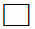 «Выставочная площадка» территория между детской библиотекой и выставочным залом по ул. Транспортная в пгт. ИгримБлагоустройство территории:   - устройство ограждения и освещения площадки;  - установка скамеек, урн и клумб;- покрытие площадки   асфальтом;- установка информационных стендов;- озеленение